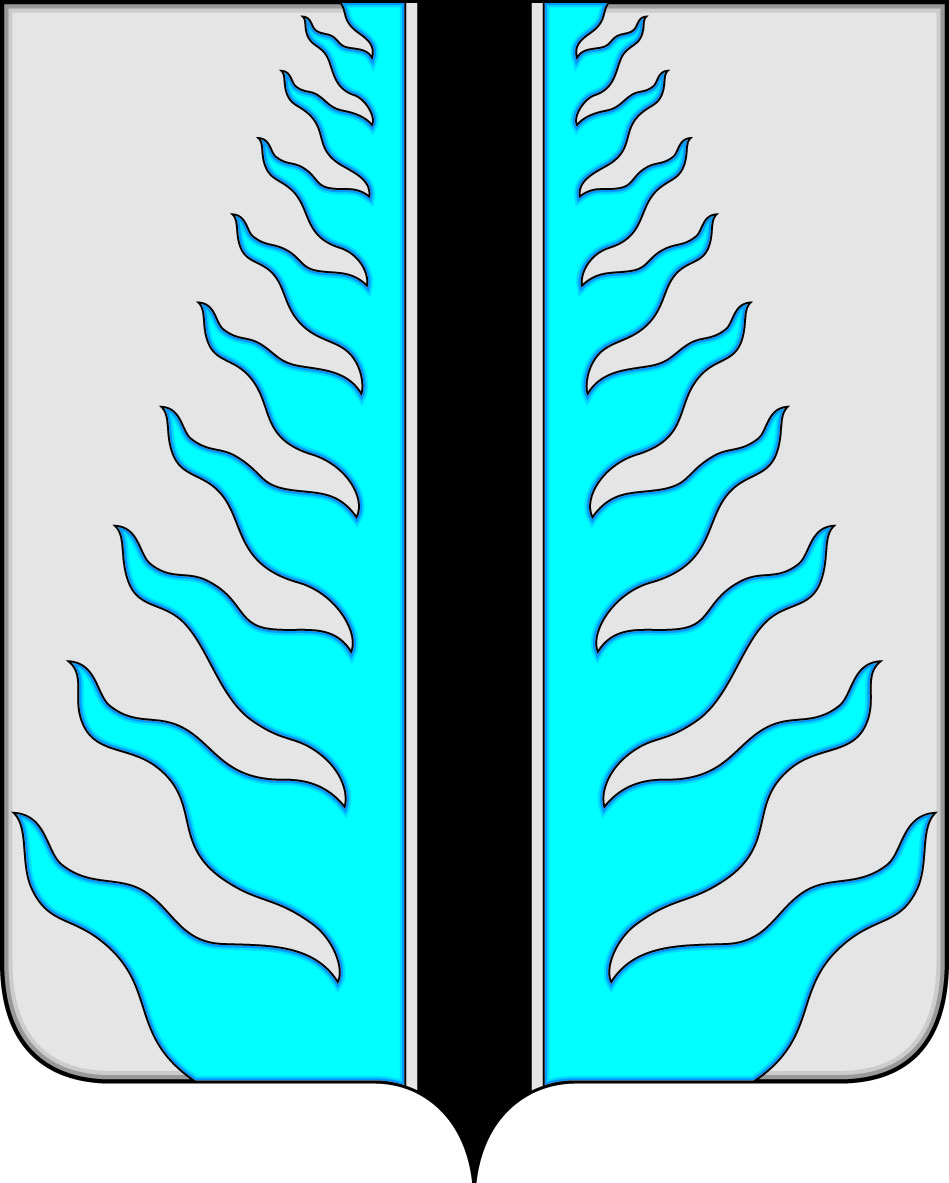 НИЖНЕОДЕССКИЙ ВЕСТНИКСовета и Администрациигородского поселения «Нижний Одес»№ 31 (157)август 2016 годпгт. Нижний ОдесПОСТАНОВЛЕНИЕШУÖМот 03 августа 2016 года                                                                                                                 № 4О проведении публичных слушанийВ соответствии со ст. 28 Федерального закона «Об общих принципах организации местного самоуправления в Российской Федерации» от 06 октября 2003 г. №131-ФЗ, руководствуясь Порядком организации и проведения публичных слушаний на территории городского поселения «Нижний Одес», утвержденным решением Совета городского поселения «Нижний Одес» от 17 сентября 2013 года № XI-52ПОСТАНОВЛЯЮ:             1.  Комиссии по организации и проведению публичных слушаний назначить и провести публичные слушания по проектам:1) «Обустройство куста № 566 Пашнинского нефтяного месторождения», планируемой разработки проекта планировки и проекта межевания территории, предусматривающего размещение линейного объекта.2) «Строительство и реконструкция трубопроводов Западно-Тэбукского нефтяного месторождения(5 очередь)», планируемой разработки проекта планировки и проекта межевания территории, предусматривающего размещение линейного объекта.3) «Строительство и реконструкция трубопроводов  Пашнинского нефтяного месторождения (5 очередь)», планируемой разработки проекта планировки и проекта межевания территории, предусматривающего размещение линейного объекта.4) О подготовке документации по планировке и межеванию территории для ликвидации межпромысловых трубопроводов Пашнинского месторождения: Межпромысловый трубопровод УПСВ «Пашня» - ТХУ «Западный Тэбук».5) О подготовке документации по планировке и межеванию территории для ликвидации трубопроводов Западно-Тэбукского месторождения;6) О подготовке проекта планировки и проекта межевания территории в отношении объектов ООО «Лукойл-Коми»: «Ликвидация нефтепромыслового коллектора «СП-3-УПСВ «Джъер»».             2.  Утвердить комиссию по организации и проведению публичных слушаний в следующем составе:Налимов А.В. – исполняющий обязанности главы городского поселения «Нижний Одес», заместитель председателя Совета городского поселения «Нижний Одес», депутат от избирательного округа № 2;  Лаврентьев Ф.Н. – исполняющий обязанности руководителя администрации городского поселения «Нижний Одес»;Мальцев И.Н. – председатель постоянной комиссии по городскому хозяйству, депутат от избирательного округа № 1;Сёмак А.А.  – заместитель председателя постоянной комиссии по городскому хозяйству депутат от избирательного округа № 4;Корниенкова О.Ю. – ведущий специалист по организационным вопросам Совета и деятельности Главы и работе с территорией.       	3.  Настоящее постановление вступает в силу со дня его принятия и подлежит       официальному опубликованию  в информационном бюллетене «Нижнеодесский Вестник».Исполняющий обязанности Главыгородского  поселения «Нижний Одес» Заместитель председателя Совета городского поселения «Нижний Одес»председатель Совета поселения                                                                                 А.В. НалимовИнформационное сообщениеКомиссия по организации и проведению публичных слушаний информирует о том, что 07.09.2016 в 17-00 часов состоятся публичные слушания по проектам:1) «Обустройство куста № 566 Пашнинского нефтяного месторождения», планируемой разработки проекта планировки и проекта межевания территории, предусматривающего размещение линейного объекта.2) «Строительство и реконструкция трубопроводов Западно-Тэбукского нефтяного месторождения(5 очередь)», планируемой разработки проекта планировки и проекта межевания территории, предусматривающего размещение линейного объекта.3) «Строительство и реконструкция трубопроводов  Пашнинского нефтяного месторождения», планируемой разработки проекта планировки и проекта межевания территории, предусматривающего размещение линейного объекта.4) О подготовке документации по планировке и межеванию территории для ликвидации межпромысловых трубопроводов Пашнинского месторождения: Межпромысловый трубопровод УПСВ «Пашня» - ТХУ «Западный Тэбук».5)О подготовке документации по планировке и межеванию территории для ликвидации трубопроводов Западно-Тэбукского месторождения.6) О подготовке проекта планировки и проекта межевания территории в отношении объектов ООО «Лукойл-Коми»: «Ликвидация нефтепромыслового коллектора «СП-3-УПСВ «Джъер»».Публичные слушания будут проводиться по адресу: пгт. Нижний Одес, площадь Ленина дом 3, 3 этаж (зал заседаний).  Инициатор проведения публичных слушаний – Совет городского поселения «Нижний Одес».                                                     Повестка дня: Обсуждение проектов:1) «Обустройство куста № 566 Пашнинского нефтяного месторождения», планируемой разработки проекта планировки и проекта межевания территории, предусматривающего размещение линейного объекта.2) «Строительство и реконструкция трубопроводов Западно-Тэбукского нефтяного месторождения(5 очередь)», планируемой разработки проекта планировки и проекта межевания территории, предусматривающего размещение линейного объекта.3) «Строительство и реконструкция трубопроводов  Пашнинского нефтяного месторождения», планируемой разработки проекта планировки и проекта межевания территории, предусматривающего размещение линейного объекта.4) О подготовке документации по планировке и межеванию территории для ликвидации межпромысловых трубопроводов Пашнинского месторождения: Межпромысловый трубопровод УПСВ «Пашня» - ТХУ «Западный Тэбук».5)О подготовке документации по планировке и межеванию территории для ликвидации трубопроводов Западно-Тэбукского месторождения.6) О подготовке проекта планировки и проекта межевания территории в отношении объектов ООО «Лукойл-Коми»: «Ликвидация нефтепромыслового коллектора «СП-3-УПСВ «Джъер»». Ознакомиться со всеми материалами, предоставляемыми на публичные слушания, можно в отделе по бухгалтерскому учету и отчетности администрации городского поселения «Нижний Одес» (пгт. Нижний Одес, площадь Ленина дом 3,  3 этаж каб. 36, телефон (82149) 2-47-66).Предложения и замечания граждан по данным проектам принимаются до 06.09.2016 (включительно) секретарем Комиссии по организации и проведению публичных слушаний по адресу: Республика Коми, г. Сосногорск, пгт. Нижний Одес, площадь Ленина дом 3, 3 этаж, каб. 35, телефон (82149) 2-47-66). Время приема: понедельник – четверг с 9.00 до 13.00 и с 14.00 до 17.00, пятница с 9.00 до 16.00._________________________________________________________________________________________________________________________ПАМЯТКАЭТО ДОЛЖЕН ЗНАТЬ КАЖДЫЙкак действовать, чтобы предотвратить пожар	Для предотвращения пожара или снижения его пагубных последствий:обучить детей обращаться с огнем, а взрослых членов семьи простейшим способам тушения пожара;приобретите бытовой огнетушитель и храните его в доступном месте;никогда не курите в постели;не оставляйте без присмотра электробытовые приборы, воздержитесь от использования самодельных электрических устройств;не разогревайте лаки и краски на газовой плите, не стирайте в бензине и не сушите белье над плитой;при обращении с праздничными фейерверками, хлопушками и свечами будьте предельно осторожными;избегайте захламления путей возможной эвакуации и складирования взрывопожароопасных веществ на чердаке и в подвале;в одну розетку не вставляйте более двух вилок, чтобы избежать перегрева;не допускайте установок телевизора в стенку или под книжную полку, а также ближе 70- от штор или занавесок.как действовать при пожаре	Помните, что на пожар нужно реагировать быстро и не поддаваться панике.При возгорании в квартире:залейте очаг пожара водой или накройте одеялом (ковром);передвигайтесь в задымленном помещении ползком или пригнувшись, закрыв нос и рот мокрой тяпкой;горящие электробытовые приборы тешите, только выключив из сети;в случае возгорания жира на сковородке накройте ее большой тарелкой или плотной мокрой тряпкой.	Если огонь нельзя ликвидировать в кратчайшее время, выключите электричество, перекройте газ, срочно вызовите пожарных, по телефону "01", уведите из опасной зоны детей, престарелых, и только потом начинайте тушить огонь своими силами.	Ни в коем случае не открывайте окна, так как с поступлением кислорода огонь вспыхнет сильнее.	При возгорании одежды на человеке немедленно повалите горящего, облейте его водой или накройте ковриком, курткой или пальто.	При пожаре в здании не пытайтесь использовать для эвакуации лифт, который может остановиться в любой момент. При невозможности самостоятельной эвакуации загерметизируйте дверь квартиры мокрым материалом, выйдите на балкон, закрыв плотно за собой дверь, и постарайтесь привлечь к себе внимание пожарных.первая помощь при ожогах	Необходимо быстро удалить пострадавшего с зоны огня. После того как с пострадавшего сбито пламя, на ожоговые раны следует наложить стерильные марлевые или просто чистые повязки из подручного материала. При этом не следует отрывать от обожженной поверхности прилипшую одежду, лучше ее обрезать ножницами. Пострадавшего с обширными ожогами следует завернуть в чистую свежевыглаженную простыню. Возникшие пузыри ни в коем случае нельзя прокалывать.Правила поведения при пожарахПОЖАР В КВАРТИРЕ    Если у вас или у ваших соседей случился пожар, главное - сразу же вызвать пожарную охрану. Если загорелся бытовой электроприбор, постарайтесь его обесточить, если телевизор - прежде всего, выдерните вилку из розетки или обесточьте квартиру через электрощит. Помните! Горящий телевизор выделяет множество токсических веществ, поэтому постарайтесь сразу же вывести из помещения людей. Накройте телевизор любой плотной тканью, чтобы прекратить доступ воздуха. Если это не поможет, через отверстие в задней стенке залейте телевизор водой. При этом старайтесь находиться сбоку: ведь кинескоп может взорваться. Проверьте, закрыты ли все окна и форточки, иначе доступ свежего воздуха прибавит огню силы. Если горят другие электрические приборы или проводка, то надо выключить рубильник, выключатель или электрические пробки, и после этого вызвать пожарных.    Если пожар возник и распространился в одной из комнат, не забудьте плотно закрыть двери горящей комнаты - это помешает огню распространиться по всей квартире и лестничной площадке. Уплотните дверь мокрыми тряпками, чтобы в остальные помещения дым не проникал. В сильно задымленном пространстве нужно двигаться ползком или пригнувшись.    Вопреки распространенному мнению, тушить огонь простой водой -  неэффективно. Лучше всего пользоваться огнетушителем, а при его отсутствии - мокрой тканью, песком или даже землей из цветочного горшка.     Если вы видите, что ликвидировать возгорание своими силами не удается, немедленно уходите. Возьмите документы, деньги и покиньте квартиру через входную дверь. Если путь к входной двери отрезан огнем и дымом - спасайтесь через балкон. Кстати, самые безопасные места в горящей квартире - на балконе или возле окна. Здесь пожарные найдут вас быстрее! Только оденьтесь потеплее, если на улице холодно. Открывайте дверь на балкон осторожно, поскольку пламя от большого притока свежего воздуха может усилиться. Не забудьте плотно закрыть дверь балкона за собой.    Постарайтесь перейти на нижний этаж (с помощью балконного люка) или по смежному балкону к соседям. Но помните: крайне опасно спускаться по веревкам, простыням и водосточным трубам. Тем более не следует прыгать вниз!    Еще один путь спасения - через окно. Уплотните дверь в комнату тряпками. Как только убедитесь, что ваш призыв о помощи услышали, ложитесь на пол, где меньше дыма. Таким образом можно продержаться около получаса.    Поскольку огонь и дым распространяются снизу вверх, особенно осторожными должны быть жители верхних этажей.     Если вы случайно оказались в задымленном подъезде, двигайтесь к выходу, держась за стены (перила нередко ведут в тупик). Находясь в высотном доме, не бегите вниз сквозь пламя, а используйте возможность спастись на крыше здания, не забывайте использовать пожарную лестницу. Во время пожара запрещено пользоваться лифтом - его в любое время могут отключить. Кроме того, вы сами загоните себя в ловушку, так как можете «зависнуть» в лифте между горящими этажами и получить отравление угарным газом. Выбираясь из подъезда на улицу, как можно дольше задержите дыхание, а еще лучше - защитите нос и рот мокрым шарфом или платком.            Информационный бюллетень Совета и администрации   ГП    «Нижний Одес»Телефон редакции:: 2-47-66Адрес редакции:169523, Республика Коми, пос. Нижний Одес,   пл. Ленина 3Тираж   200 экз.Распространяется бесплатноПодписано в печать04.08.2016 Г.